University of Economics, PragueDoctoral Thesis2010	Roman SmetanaUniversity of Economics, Prague
Faculty of Business Administration


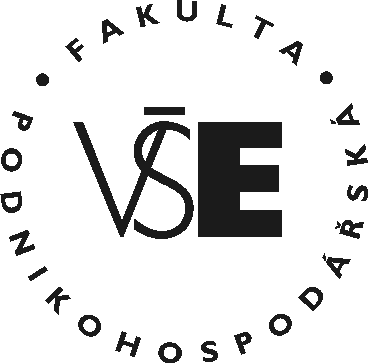 Title of the Doctoral Thesis:



Analysis of Mergers and Acquisitions
in the Czech RepublicAuthor:	Roman Smetana
Supervisor:	prof. Ing. Ignác David, CSc.Declaration of Authenticity

I hereby declare that the Doctoral Thesis presented herein is my own 
work, or fully and specifically acknowledged wherever adapted from
other sources. This work has not been published or submitted
elsewhere for the requirement of a degree programme.Prague, August 20, 2011	SignatureTitle of the Doctoral Thesis:Analysis of Mergers and Aquisitions in the Czech RepublicAbstract:Concise review of goals, methods, processes, results and conclusions of the Doctoral Thesis within the range of cca 10 lines. Concise review of goals, methods, processes, results and conclusions of the Doctoral Thesis within the range of cca 10 lines. Concise review of goals, methods, processes, results and conclusions of the Doctoral Thesis within the range of cca 10 lines. Concise review of goals, methods, processes, results and conclusions of the Doctoral Thesis within the range of cca 10 lines. Concise review of goals, methods, processes, results and conclusions of the Doctoral Thesis within the range of cca 10 lines. Concise review of goals, methods, processes, results and conclusions of the Doctoral Thesis within the range of cca 10 lines. Concise review of goals, methods, processes, results and conclusions of the Doctoral Thesis within the range of cca 10 lines. Key words:Listing 3 to 5 key words characterizing the subject-matter of the Doctoral Thesis